                                                                                                                                                                                                                                                      Załącznik nr 1Opis przedmiotu zamówienia -  deskorolka terapeutyczna – 1 szt.:Oferuję:Model/typ	Producent/kraj	Formularz należy podpisaćkwalifikowanym podpisem elektronicznympodpisy osób/-y uprawnionych/-ejLp.Wymagania:Parametry i warunki zaoferowane przez Wykonawcę potwierdzające wymagania Zamawiającego (należy uzupełnić wszystkie wymagane pola podając parametry oferowanego produktu lub wpisać tak/nie)1.Wymiar siedziska (+/-5%): 50 x 30 x 8 cm2.Waga (+/-5%): 2,5 kg3.Wykonanie: stal, sklejka, skaj, materiał tapicerski4.Przeznaczenie: diagnoza i terapia integracji sensorycznej5.Przykładowe rozwiązanie: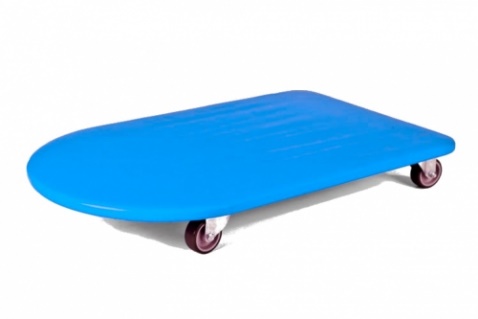 